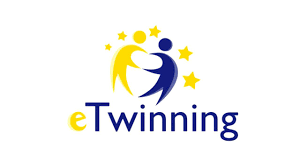 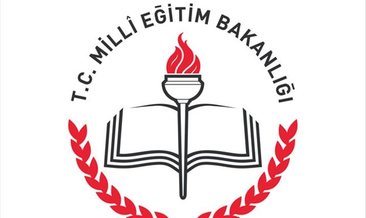                                        ETWINNING- BEING A STRANGER (YABANCI OLMAK)   Öğrencilerimiz eTwinning kapsamında ‘Sosyal Medyanın Benzerlikleri/Farklılıkları- Faydaları ve Zararları ’konulu içerikleri İngilizce röportaj olarak kurumumuzda bulunan Z-kütüphaneyi kullanarak video çektiler.https://youtu.be/i2GL58vr44ohttps://youtu.be/idAx2cKQE1Yhttps://youtu.be/JFqpRsgxyow   Projemizde web2 araçlarının kullanımını öğrenerek  logo ve afiş tasarımları hazırladılar.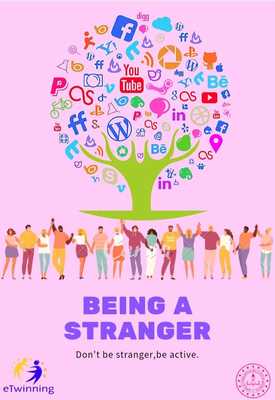 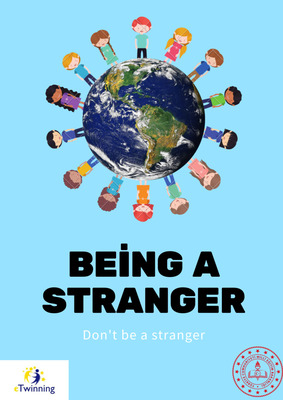 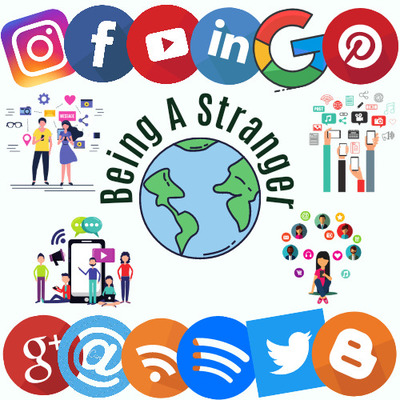 